
Communiqué presse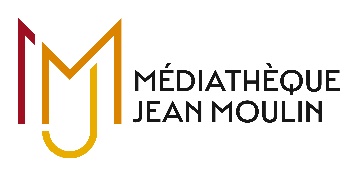 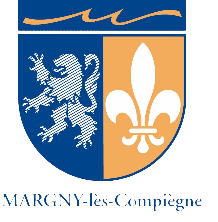 ______________________________________________Médiathèque Jean Moulin « Prendre et Surprendre »Exposition de Lucie Félix pour les tout-petitsDu 17 septembre au 8 octobre
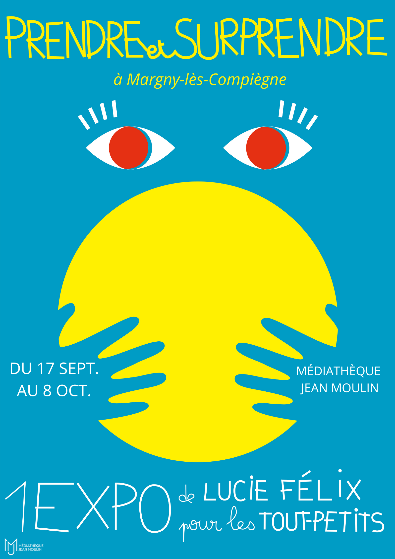 Découvrez une exposition pour les tout-petits du Centre de Créations pour l’Enfance, inspirée des albums de Lucie Félix. Ici ce sont les enfants qui font et transforment l’exposition à partir du principe tout simple des puzzles à encastrement. On y découvre à la fois toute la poésie et la forme très graphique du travail de cette autrice-illustratrice. On attrape, on touche, on découvre, on apprend, on s’émerveille en s’amusant à deviner et à comprendre ce drôle de jeu de cache-cache.Entrée libre. Informations au 03 44 36 31 55.D’autres animations autour de la petite enfance et de la parentalité sont prévues les samedis 24 septembre et 1er octobre. Contact presse :
Mathilde Decker
Chargée de communication
mathilde.decker@margnylescompiegne.fr - 03.44.36.31.55
